农民工工资专户常见问题解答建设银行全辖对公网点均可办理农民工工资专户及代发业务，请各施工单位联系人务必提前跟本公司财务人员充分沟通，根据以下开户材料清单做好开户准备。苏州建行各区域联系电话：业务办理时间：周一至周五，上午8:30-11:30，下午13:00-16:30开户所需签约材料： 办理时限：材料齐全后，当天可完成开户注：根据人民银行和苏州市住建局要求：农民工工资专户不可办理离柜业务，不可开立高级版网银农民工工资专户不得开通通存通兑开户完成，3个工作日后正常使用1、总包单位开户所需材料苏州市实名制平台上打印的开户通知书（加盖公司公章）、公司营业执照正本原件及复印件、单位法人代表身份证原件及复印件、基本户开户许可证正本及复印件、授权经办人身份证原件及复印件、经办人为本单位员工的证明（工作证/工资单/社保缴费证明/劳动合同），并携带公章、法人章、财务章、及需要预留的其他签章人签章。建筑工程农民工工资专户资金监管协议（三方监管协议）。另需提供：总包建筑施工合同、公司章程（显示单位股权结构）、持股比例超25%的股东证件。★非本地注册企业还需提供辅助证明材料：经营地照片及视频（有门头、能证明在苏州本地实际经营）转换成MP4格式拷贝优盘。2、分公司开户所需材料若总包单位为分公司，除上述第一点所有材料外，还需提供总公司材料（营业执照正本复印件、总公司单位法人代表身份证复印件、基本户开户许可证复印件，复印件上加盖总公司公章）。3、劳务分包公司开户所需材料：苏州市实名制平台上打印的开户通知书（加盖公司公章）、。建筑工程农民工工资专户资金监管协议、公司营业执照正本原件及复印件、单位法人代表身份证原件及复印件、基本户开户许可证正本及复印件、授权经办人身份证原件及复印件、经办人为本单位员工的证明（工作证/工资单/社保缴费证明/劳动合同），并携带公章、法人章、财务章、需要预留的其他签章人签章。另需提供：总、分包建筑施工合同、公司章程（显示单位股权结构）、持股比例超25%的股东证件。★非本地注册企业还需提供辅助证明材料：经营地照片及视频（有门头、能证明在苏州本地实际经营）转换成MP4格式拷贝优盘。4、开户通知书如何打印？开户企业首先要申请苏州市农民工实名制管理平台用户，建立基本信息。（平台路径：苏州市住房和城乡建设局主页-其他项目-城乡建设-农民工实名制平台）网址：http://jzsc.szjsj.gov.cn:5445/AppGiantHopeSzSq/GiantHopePage/Login.aspx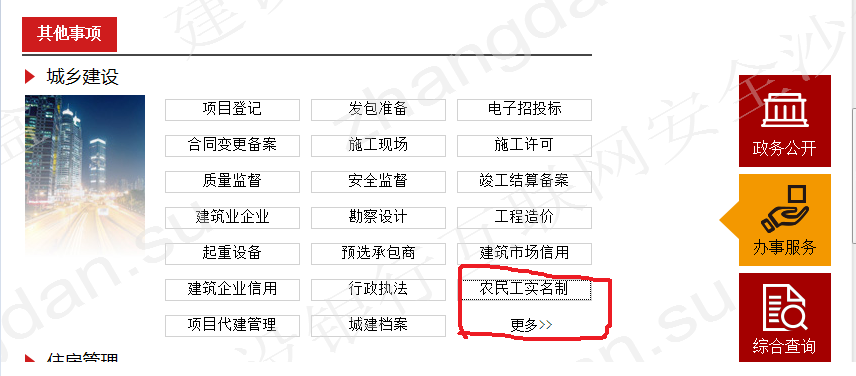 平台用户开通及开户通知书打印请咨询南京群耀软件公司：025-837561075、开户后多久可以进账及出账：根据现行人行账户管理规定，在单位开户资料齐全的情况下，账户开立当天即可实现收付正常。6、同一家施工单位有多个项目，开通一户通子账户需要哪些材料若该施工单位为总包单位，需提供营业执照正本原件及复印件、单位法人代表身份证复印件、授权经办人身份证原件及复印件、规建局同意开户文件、总包建筑施工合同、并携带公章、法人章及已预留印鉴的其他签章人签章。7、销户时需要哪些材料：★苏州市实名制平台上打印的销户通知书（加盖公司公章）、若该账户为一户通子账户，需提供营业执照正本原件及复印件、单位法人代表身份证复印件、授权经办人身份证原件及复印件、并携带公章、法人章、财务章及其他预留印鉴章。若该账户为专户（主账户），需提供营业执照正本原件及复印件、单位法人代表身份证原件及复印件、基本户开户许可证正本及复印件、授权经办人身份证原件及复印件、并携带公章、法人章、财务章及其他预留印鉴章、印鉴卡单位留存联。若为分公司，另需带总公司材料（营业执照正本复印件、总公司单位法人代表身份证复印件、基本户开户许可证复印件，复印件上加盖总公司公章）。账户销户费用： 100元。8、签约代发协议所需材料 企业营业执照(复印件加盖公章)、法人证件(复印件加盖公章)、经办人证件(复印件加盖公章)、公章、法人章。9、批量办卡所需提供材料申请批量办卡时提供：储蓄卡集体申请表（电子档+纸质盖公章）、（单位负责人、授权经办人、发放对象）的身份证件复印件、单位授权委托书、个人税收居民身份声明文件；单位领卡时提供：单位授权委托书即领卡人身份证件及复印件。10、银行卡如何激活本人带好卡及身份证至任意建行网点激活。11、代发协议签约后多久可实现代发工资一周之内。12、代发工资时目前需提供哪些材料代发电子文档、汇总清单、工资支付表。区域联系人联系电话主办网点网点地址及柜面联系电话姑苏区李经理68336322分行营业室苏州工业园区苏州大道路18号；联系电话： 68599705相城区汤经理67520935相城建行营业部苏州市相城区华元路780号；联系电话：65864208新区谈经理66625546新区建行营业部高新区狮山路95号；联系电话：68250251园区吴经理62781021园区建行营业部苏州工业园区旺墩路168号；联系电话：62781161吴江刘经理63413500吴江分行营业部吴江区东太湖大道7070号亨通金融大厦；联系电话： 63421236吴中吴经理65025546吴中建行营业部吴中区东吴北路51号；联系电话： 65130471张家港夏经理58291379建行张家港海关路支行张家港市海关路；58684460张家港刘经理58320100建行港城支行华尔润路1号；联系电话：58322122常熟郭经理52893334常熟建行营业部常熟市海虞北路34号；联系电话：52891494昆山程经理57553440昆山建行营业部 昆山市前进西路228号；联系电话：57530082太仓沈经理53527114太仓建行营业部太仓市城厢镇县府街44号；联系电话：53523762、53520849